ФОРМА ДЛЯ РЕЗЕРВИРОВАНИЯ ГОСТИНИЦЫ Список и адреса рекомендуемых гостиниц приведен в Практической информации.Данную форму следует направить в выбранную гостиницу по факсу или по электронной почте. Обращаем Ваше внимание, что также имеется возможность бронирования номеров через сеть Интернет. Дата                                                                           ПодписьМежрегиональный семинар МСЭ  по широкополосному доступу (фиксированному, беспроводному включая подвижный) для стран СНГ, Азиатско-Тихоокеанского региона и Европы, Кишинев, Молдова, 4-6 октября 2011 г.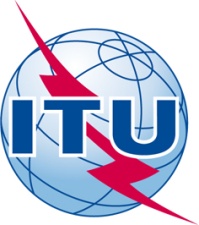 Личная информацияЛичная информацияЛичная информацияФамилияИмяКомпанияАдрес	ТелефонФаксE-mailФорма оплатыИнформация по бронированиюИнформация по бронированиюИнформация по бронированиюДата приездаДата приезда/          /  2011       (дд/мм/гг)Дата отъездаДата отъезда/          /  2011       (дд/мм/гг)Количество человек	Количество человек	Число номеровЧисло номеровКатегория номераКатегория номера